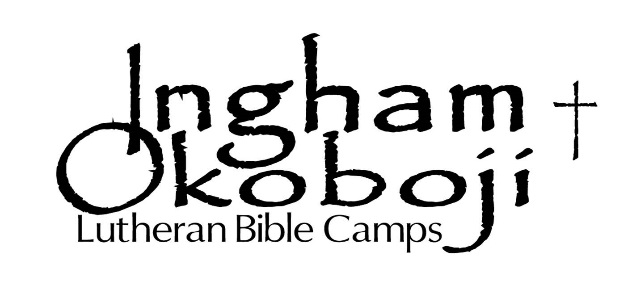 ADULTS: Name: 					 DOB: 	    /      /         	 Phone: 			  Name: 					 DOB: 	    /      /         	 Phone: 			  Name: 					 DOB: 	    /      /         	 Phone: 			KIDS (Please provide full name if last name differs from above.)Name: 						 M/F  DOB: 	    /      /         	 Grade Spring of 2019: 		Name: 						 M/F  DOB: 	    /      /         	 Grade Spring of 2019: 		Name: 						 M/F  DOB: 	    /      /         	 Grade Spring of 2019: 		Name: 						 M/F  DOB: 	    /      /         	 Grade Spring of 2019: 		Name: 						 M/F  DOB: 	    /      /         	 Grade Spring of 2019: 		CONTACT INFORMATIONFamily Email: 													Address: 													City 							 State 			  Zip 				ADDITIONAL INFORMATIONHome Church 							Bringing a 1st Time Family?  Tell us the name below for a $200 Spark Credit:Covering the cost of another family?  Please indicate the name & amount below to help us issuing billing correctly:Please list any dietary needs or concerns, including food allergies, our chef should be aware of:** I give my permission for my family to participate in all aspects of the camp's program except as noted.** I understand that an effort will be made to contact me if a family member needs emergency medical-surgical treatment.  I hereby give permission to the staff member selected by the camp to secure proper treatment, hospitalize, order injections, anesthesia, x-ray or surgery as deemed necessary for my child named above.  ** I accept responsibility for payment of such services. ** I will in no way hold Ingham Okoboji, staff members or board members liable.  ** I give my permission for any picture or video taken of my child to be used for promotional purposes.  SIGNATURE OF ADULT CAMPER								 DATE 			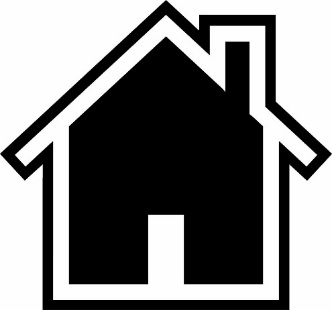 MEAL COSTS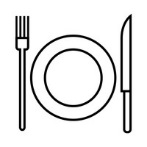 HOUSING OPTIONS (Must be reserved by calling the Camp Registrar!)Max # of GuestsCostEach housing option has a private bath and air-conditioning unless otherwise noted.  Each housing option has a private bath and air-conditioning unless otherwise noted.  Each housing option has a private bath and air-conditioning unless otherwise noted.  Upper Christopherhaus2 – 4$400Wigwam5 – 9$400Oak Hill6 - 7$400Altahaus6 - 8$450All Inn10$450Fox4$500Dakota       / Sac / Crow     / Apache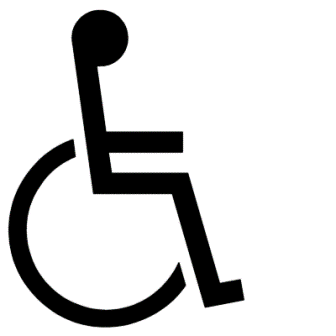 6$590Omaha/Bornholm8$590Sioux12$675Navaho8$725Cherokee10$725Winnebago10$775Beach House (NOTE: No air conditioning)28$450/family ($900 minimum)Adults (ages 14 and older)$130Children (ages 4-13)$65Children (ages 3 and under)FreeCalculate Your FeesCalculate Your FeesCalculate Your FeesCalculate Your FeesHousing Costx=Adult Meals (age 14 and over)X $130=Child Meals (age 4-13)X $65=Program Fee1X $420= $420Total Cost (before applicable discounts)Total Cost (before applicable discounts)Total Cost (before applicable discounts)